Гусятинська сільська рада, Чемеровецького району Хмельницької області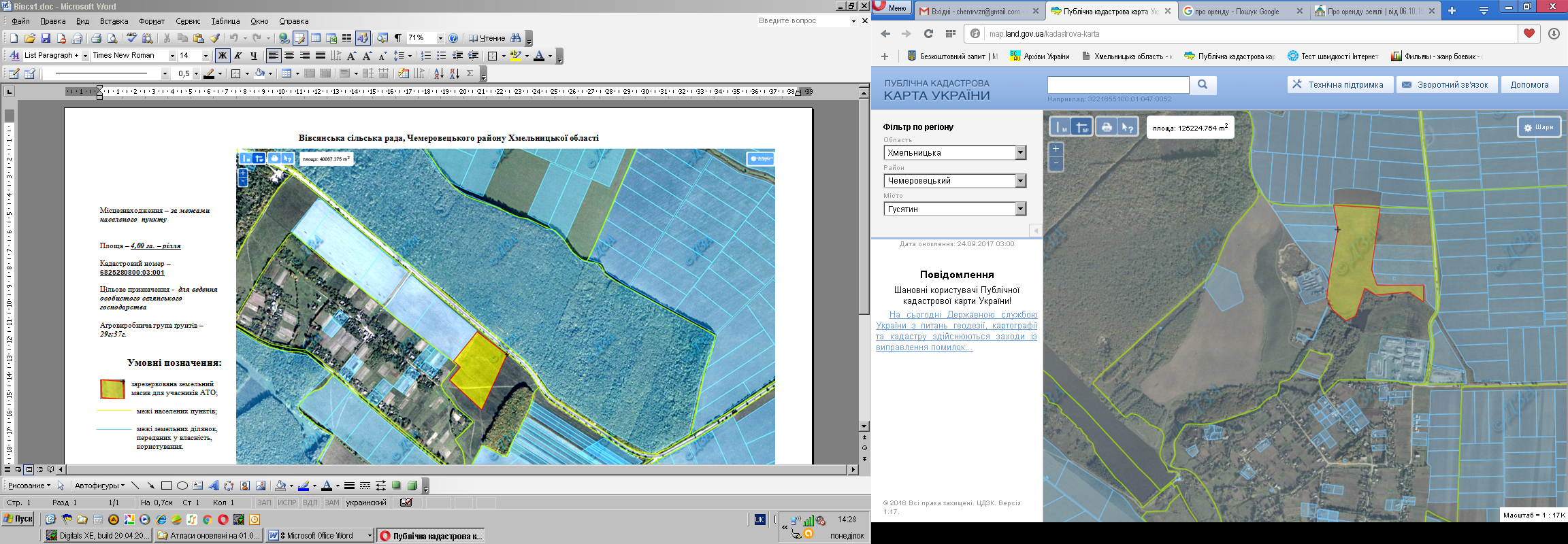 Площа – 12,50 га. – рілляКадастровий номер – 6825282300:05:003Цільове призначення -  для ведення особистого селянського господарстваАґровиробнича група ґрунтів – 56д.Умовні позначення: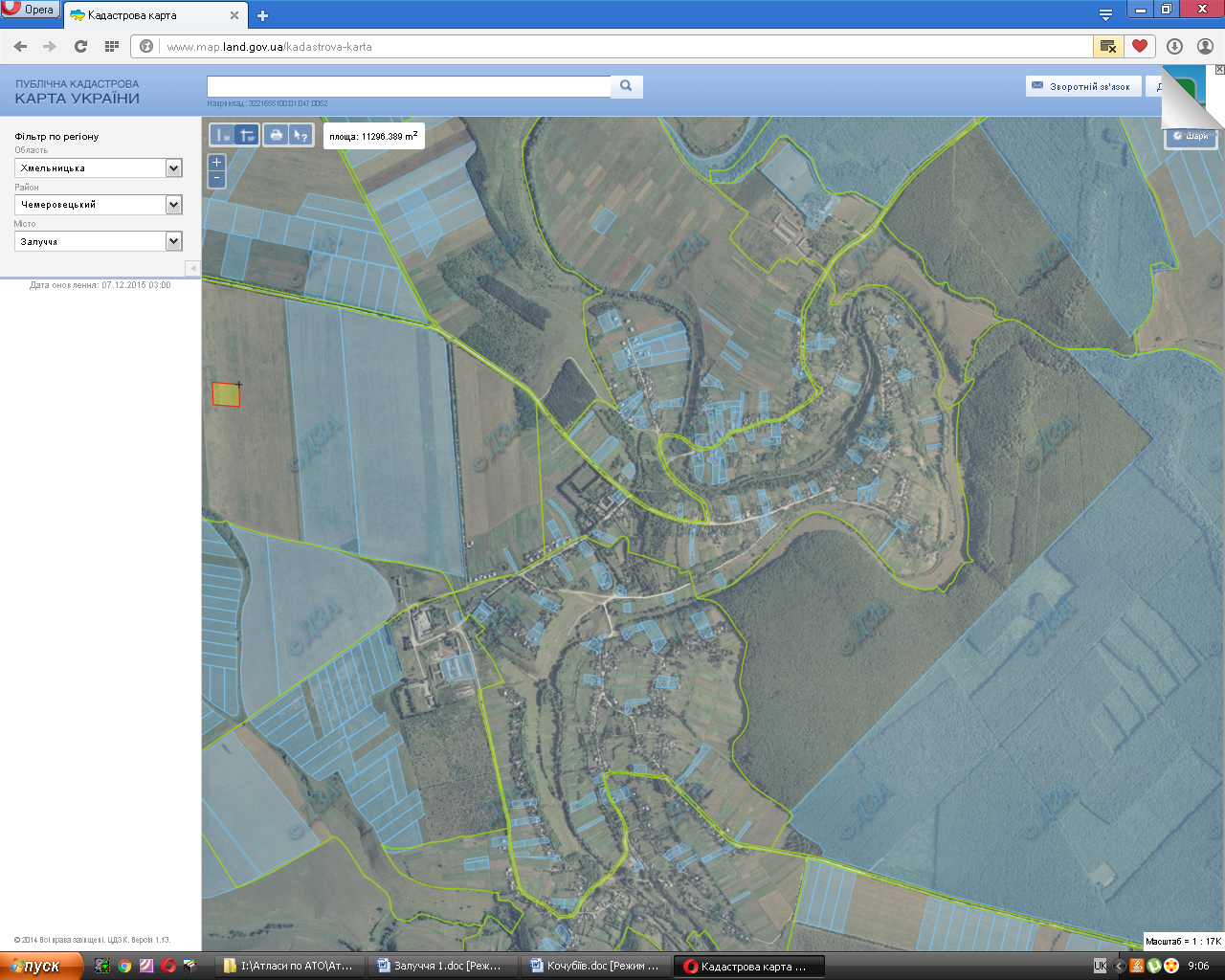 зарезервована земельний масив для учасників АТО;Гусятинська сільська рада, Чемеровецького району Хмельницької області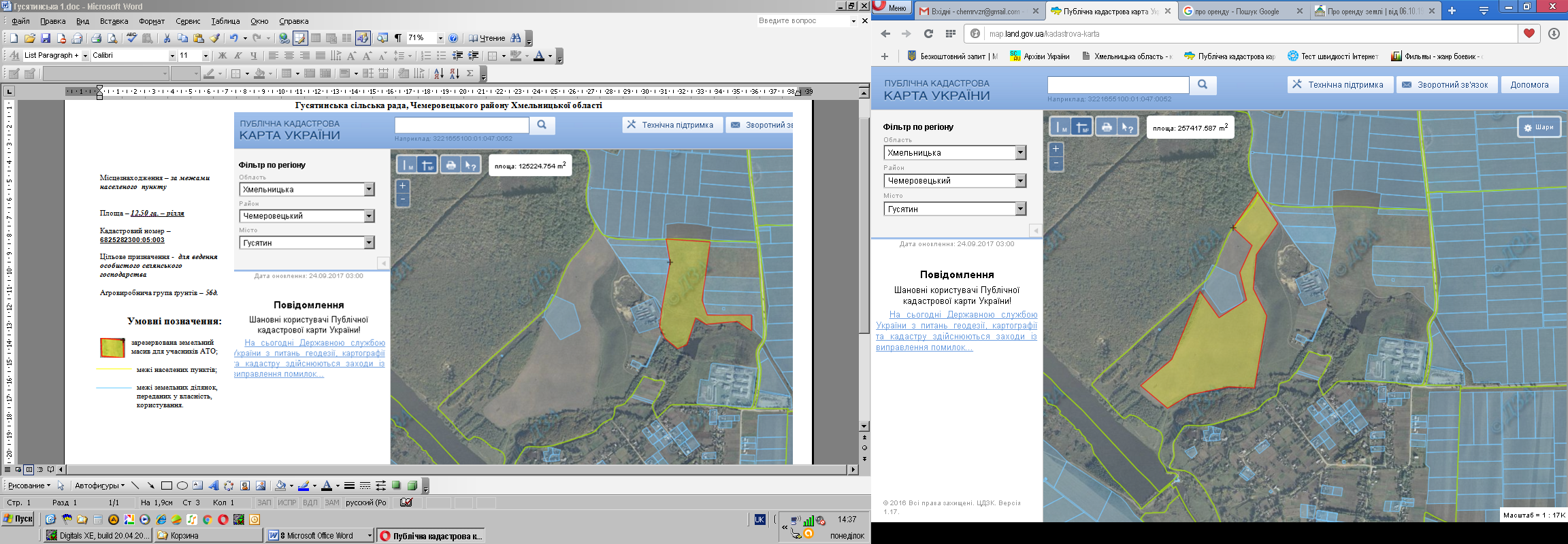 Площа – 25,74 га. – рілляКадастровий номер – 6825282300:05:003Цільове призначення -  для ведення особистого селянського господарстваАґровиробнича група ґрунтів – 50д.Умовні позначення:зарезервована земельний масив для учасників АТО;